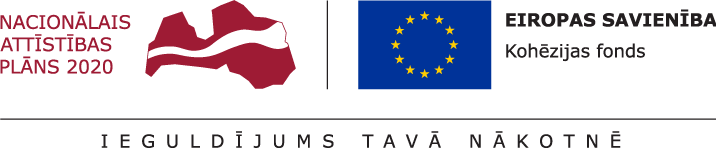 Darbības programmas “Izaugsme un nodarbinātība”4.3.1.specifiskā atbalsta mērķa“Veicināt energoefektivitāti un vietējo AER izmantošanu centralizētajā siltumapgādē”pirmās projektu iesniegumu atlases kārtasprojektu iesniegumu atlases nolikumsI. Prasības projekta iesniedzējamProjekta iesniedzējs ir Latvijas Republikā reģistrēts komersants.Projekta iesniedzējs nevar pretendēt uz finansējumu, ja:tas atbilst Eiropas Savienības struktūrfondu un Kohēzijas fonda 2014. - 2020. gada plānošanas perioda vadības likuma (turpmāk – Likums) 23.pantā noteiktiem projekta iesniedzēju izslēgšanas noteikumiem;izpildās gadījumi, kas noteikti Komisijas regulas Nr.651/2014 1.panta 2. un 3.punktā, un 4.punkta a) un b) un c) apakšpunktos, tostarp projekta iesniedzējs ir grūtībās nonācis uzņēmums atbilstoši  Komisijas regulas Nr.651/2014 2.panta 18.punktam;izpildās gadījumi, kas noteikti Komisijas regulas Nr.1407/2013 (2013.gada 18.decembris) par Līguma par Eiropas Savienības darbību 107. un 108.panta piemērošanu de minimis atbalstam (turpmāk - Komisijas regula Nr.1407/2013) 1.pantā.Īpašums (Nekustamais īpašums – zeme un ēkas), kurā veic ieguldījumus projekta ietvaros (MK noteikumu Nr.135 13., 14. un 15.punkts tiek piemērots zemāk esošajā izpratnē) ir:projekta iesniedzēja īpašumā (īpašuma tiesībām jābūt reģistrētām zemesgrāmatā) vai;nodots projekta iesniedzējam nomā ar tiesībām veikt projekta ietvaros paredzētos būvdarbus zemes vienībās (ja nomas līgums noslēgts līdz 2016.gada 31.decembrim). Nomas līgumam  jābūt noslēgtam uz laiku, kas nav mazāks par pieciem gadiem pēc noslēguma maksājuma veikšanas (līgumam par nomu ar tiesībām veikt apbūvi jābūt ierakstam Zemesgrāmatā), vai;ar apbūves tiesības līgumu (ja līgums noslēgts atbilstoši 2015.gada 19.marta grozījumiem Civillikumā, kas stājas spēkā 2017.gada 1.janvārī) piešķirtas tiesības projekta iesniedzējam būvēt un lietot uz zemes vienības nedzīvojamu ēku vai inženierbūvi kā īpašniekam šīs tiesības spēkā esamības laikā, kas nedrīkst būt īsāks par 5 gadiem pēc noslēguma maksājuma veikšanas, un tās kopējais termiņš, saskaņā ar Civillikuma 1129.2 punktu, nav mazāks par 10 gadiem (par tiesībām veikt apbūvi jābūt ierakstam Zemesgrāmatā), vai;koncesijā uz laiku, kas nav mazāks par pieciem gadiem pēc noslēguma maksājuma veikšanas (koncesijas līgumam ir jābūt reģistrētam publiskās un privātās partnerības līgumu reģistrā).Ja zeme, uz kuras atrodas ēka vai infrastruktūra, kas ir projekta iesniedzēja īpašuma objekts, nav projekta iesniedzēja īpašumā, par to jābūt noslēgtam nomas līgumam, kas nav mazāks par pieciem gadiem pēc noslēguma maksājuma veikšanas. Siltumenerģijas pārvades un sadales sistēma (infrastruktūra), kurā paredzēts veikt ieguldījumus projekta ietvaros, ir projekta iesniedzēja īpašumā, nomā vai koncesijā uz laiku, kas nav mazāks par pieciem gadiem pēc noslēguma maksājuma veikšanas (koncesijas līgumam ir jābūt reģistrētam publiskās un privātās partnerības līgumu reģistrā).Zeme, uz kuras atrodas siltumenerģijas pārvades un sadales sistēma, var nebūt projekta iesniedzēja īpašumā, nomā vai koncesijā.Infrastruktūra, kas ir nodota projekta iesniedzējam nomā vai koncesijā, pēc nomas vai koncesijas līguma termiņa beigām jānodod iznomātāja bilancē. Nomas vai koncesijas līgumā nav paredzēta centralizētās siltumapgādes ražošanas avota, pārvades vai sadales sistēmas vai to elementu nodošana projekta iesniedzēja īpašumā vai valdījumā pēc nomas vai koncesijas līguma termiņa beigām, neatkarīgi no projekta iesniedzēja veikto ieguldījumu apjoma. Veicot investīcijas siltumenerģijas pārvades un sadales sistēmas efektivitātes paaugstināšanā, projekta iesniedzējs nodrošina, ka:(svītrots);projekta dzīves cikla beigās tiek iesniegts aprēķins par peļņu, kas gūta no veiktās investīcijas. Ar projekta dzīves ciklu saprot pamatlīdzekļu un ilgtermiņa ieguldījumu nolietojuma periodu, jeb infrastruktūras, kurā projekta ietvaros veiktas investīcijas, prognozēto ekspluatācijas laiku, ko nosaka savā grāmatvedības uzskaitē atbilstoši Komisijas 2014.gada 3.marta Regulas Nr.480/2014, ar kuru papildina Eiropas Parlamenta un Padomes Regulu (ES) Nr. 1303/2013, ar ko paredz kopīgus noteikumus par Eiropas Reģionālās attīstības fondu, Eiropas Sociālo fondu, Kohēzijas fondu, Eiropas Lauksaimniecības fondu lauku attīstībai un Eiropas Jūrlietu un zivsaimniecības fondu un vispārīgus noteikumus par Eiropas Reģionālās attīstības fondu, Eiropas Sociālo fondu, Kohēzijas fondu un Eiropas Jūrlietu un zivsaimniecības fondu  1.pielikumam;ja tiek veiktas būtiskas izmaiņas īpašumtiesībās, piemēram, investīcija tiek pārdota, sadarbības iestāde  tiek informēta par veiktajām izmaiņām, un tai tiek iesniegts aprēķins par peļņu, kas gūta no veiktās investīcijas. Starpība starp plānoto un faktisko peļņu, kas jāatmaksā sadarbības iestādei, tiek rēķināta, ņemot vērā projekta kopējo izmaksu procentuālo sadalījumu starp publisko finansējumu (valsts atbalsta elementu) un privātajām izmaksām (līdzfinansējumu).peļņa no projekta ietvaros veiktajām investīcijām nepārsniedz starpību starp attiecināmajām izmaksām un atbalsta summu;ja peļņa no investīcijas pārsniedz starpību starp attiecināmajām izmaksām un atbalsta summu, sadarbības iestādei tiek veikta finansējuma atmaksa tādā apjomā, par kādu peļņa no investīcijas pārsniegusi starpību starp attiecināmajām izmaksām un atbalsta summu.Projekta uzraudzība beidzas pēc pilnīgas finansējuma saņēmēja saistību izpildes pret sadarbības iestādi. Ja projektā tiek izmantots peļņas atgūšanas mehānisms, kas noteikts Komisijas regulas Nr.651/2014 46.panta 6.punktā, pilnīga saistību izpilde nozīmē, ka projekta iesniedzējs ir aprēķinājis visā projekta dzīves cikla laikā faktiski gūto peļņu, un, ja faktiskā peļņa no pamatdarbības ir lielāka nekā plānotā peļņa, projekta iesniedzējs ir veicis peļņas atmaksu saskaņā ar sadarbības iestādes norādēm.II. Atbalstāmās darbības un izmaksasSAM pirmās projektu iesniegumu atlases kārtas ietvaros ir atbalstāmas darbības, kas noteiktas MK noteikumu Nr.135 18. un 32. punktā.SAM pirmās projektu iesniegumu atlases kārtas ietvaros atbalsts tiek piešķirts ieguldījumiem energoefektīvas centralizētās siltumapgādes sistēmā, kas atbilst Komisijas regulas Nr.651/2014 2.panta 124.punktā noteiktajam.MK noteikumu Nr.135 18.3.apakšpunktā noteiktās darbības ir atbalstāmas, ja projekta īstenošanas rezultātā pārbūvētajā centralizētās siltumapgādes ražošanas avotā netiek ražota elektroenerģija.Ja projekta ietvaros plānota centralizētās siltumapgādes ražošanas avota būvniecība ar lielāku kurināmā sadedzināšanas jaudu, nekā esošajam centralizētās siltumapgādes ražošanas avotam, nepieciešams saskaņojums ar Siltumenerģijas apgādes sistēmas operatoru.Saskaņā ar MK noteikumu Nr.135 12.2. un 12.3.apakšpunktu, atbalstu nesniedz darbībām un nozarēm, kas noteiktas Komisijas regulas Nr.651/2014 1.panta 3.punktā un  Komisijas regulas Nr.1407/2013 1.pantā.Projekta iesniegumā plāno izmaksas atbilstoši MK noteikumu Nr.135 23., 24., 25., 26., 27., 28., 29., 30., 31., 32., 33.punktiem.Ja projekta ietvaros tiek veikti ieguldījumi centralizētās siltumapgādes ražošanas avotā, atbalstu SAM pirmās projektu iesniegumu atlases kārtas ietvaros MK noteikumu Nr.135 23.6.2. apakšpunktā minēto izmaksu segšanai sniedz saskaņā ar Komisijas regulu Nr. 1407/2013. Šo noteikumu 23.6.2. apakšpunktā minētajām izmaksām ir jābūt skaidri nodalītām no projekta kopējām attiecināmajām izmaksām.Izmaksu plānošanā jāņem vērā “Vadlīnijas attiecināmo un neattiecināmo izmaksu noteikšanai 2014.-2020.gada plānošanas periodā”, kas pieejamas Finanšu ministrijas tīmekļa vietnē - http://www.esfondi.lv/upload/00-vadlinijas/vadlinijas_2016/vadlinijasvadlinijas-attiecinamo-un-neattiecinamo-izmaksu-noteiksanai-2014.-2020.gada-planosanas-perioda-.pdf. III. Projektu iesniegumu noformēšanas un iesniegšanas kārtībaProjekta iesniegums sastāv no projekta iesnieguma veidlapas (turpmāk – PIV), tās pielikumiem (atlases nolikuma 1.pielikums) un papildu iesniedzamajiem dokumentiem:PIV 1.pielikums “Projekta īstenošanas laika grafiks”;PIV 2.pielikums “Finansēšanas plāns”;PIV 3.pielikums “Projekta budžeta kopsavilkums”;pilnvara, ar kuru projekta iesnieguma veidlapas parakstītājam ir piešķirtas paraksta tiesības (attiecināms, ja projekta iesniegumu paraksta persona, kas nav projekta iesniedzēja paraksta tiesīgā amatpersona);apliecinājums par dubultā finansējuma neesamību (atbilstoši atlases nolikuma veidlapai);apliecinājums par atbilstību prasībām un projekta realizāciju (atbilstoši atlases nolikuma veidlapai);deklarācija par  komercsabiedrības atbilstību mazajai (sīkajai) vai vidējai komercsabiedrībai (Ministru kabineta 2014.gada 16.decembra
noteikumi Nr.776 “Kārtība, kādā komercsabiedrības deklarē savu atbilstību mazās (sīkās) un vidējās komercsabiedrības statusam” 1.pielikums) (ja attiecināms);uzskaites veidlapa par sniedzamo informāciju de minimis atbalsta piešķiršanai (Ministru kabineta 2014.gada 2.decembra noteikumu Nr.740 “De minimis atbalsta uzskaites un piešķiršanas kārtība un uzskaites veidlapu paraugi” 1.pielikums);dokumentu, kuru saturs ir svešvalodā, tulkojums (ja attiecināms);tehniski  ekonomiskais pamatojums (tehniski ekonomisko pamatojumu lūdzam sagatavot atbilstoši CFLA rekomendētajam saturam: http://www.cfla.gov.lv/lv/es-fondi-2014-2020/izsludinatas-atlases/4-3-1-k-1);grāmatvedības uzskaites kartītes kopija par pamatlīdzekļiem, kuros projekta ietvaros ir plānots veikt ieguldījumus;par zemes un/vai ēkas nomu noslēgtā nomas līguma kopija (līgums noslēgts ne vēlāk kā līdz 2016.gada 31.decembrim), (ja attiecināms) kurā:noteiktas nomnieka tiesības veikt būvniecību un rekonstrukciju;nomas līgums ir noslēgts uz termiņu, kas nav mazāks par 5 gadiem pēc noslēguma maksājuma veikšanas;apbūves tiesību līguma kopija (ja līgums noslēgts atbilstoši 2015.gada 19.marta grozījumiem Civillikumā, kas stājas spēkā 2017.gada 1.janvārī), (ja attiecināms), kurā: ir noteikts zemes gabals, uz kuru attiecas apbūves tiesības; noteiktais apbūves tiesības termiņš nav mazāks par pieciem gadiem pēc noslēguma maksājuma veikšanas, (tās kopējais termiņš, saskaņā ar Civillikuma 1129.2 punktu, nav mazāks par 10 gadiem);nekustamā īpašuma pirkuma līgums ar nogaidu tiesībām (ja attiecināms); koncesijas līguma kopija (ja attiecināms): kas ir reģistrēts publiskās un privātās partnerības līgumu reģistrā; kurā noteiktas koncesionāra tiesības veikt būvniecību vai rekonstrukciju;būvvaldes izsniegtas būvatļaujas kopija, kas apstiprina, ka ir izpildīti projektēšanas un būvdarbu nosacījumi, un ir atļauts uzsākt būvdarbus (ja attiecināms); apliecinājuma kartes kopija ēkas vai telpu grupas vienkāršotai atjaunošanai (ja attiecināms);būvvaldes izsniegtas būvatļaujas kopija ar nosacījumiem par projektēšanu un būvniecību (ja attiecināms);būvniecības ieceres iesnieguma kopija (ja attiecināms);būvniecības izmaksu tāmes kopija (ja attiecināms);saskaņojums ar Siltumenerģijas apgādes sistēmas operatoru (attiecināms, ja projekta ietvaros plānota siltumavota būvniecība ar lielāku kurināmā sadedzināšanas jaudu, nekā esošajam siltumavotam);iekārtu, programmatūru, palīgiekārtu detalizētas tehniskās specifikācijas (ja attiecināms);potenciālo iekārtu piegādātāju un/ vai būvdarbu veicēju izpētes dokumentācija (sarakste, cenu piedāvājumi (vismaz 2 piedāvājumu salīdzinājums projekta iesniegumā norādīto provizorisko projekta izmaksu noteikšanai), ekrānšāviņi no potenciālo piegādātāju un pakalpojumu sniedzēju tīmekļa vietnēm u.tml.);iekārtu, palīgiekārtu, programmatūru un būvdarbu iepirkuma procedūras dokumentācija (ja attiecināms);aizdevuma līgums ar ES vai Eiropas Ekonomiskajā zonā (turpmāk - EEZ) reģistrētu kredītiestādi par projekta īstenošanai nepieciešamā finansējuma piesaisti  (ja attiecināms);garantijas vēstule par vismaz 60% no projekta īstenošanai nepieciešamā finansējuma pieejamību (rezervēšanu) projekta iesniedzēja kredītiestādes kontā līdz brīdim, kad projekta iesniedzējs noslēgs līgumu ar sadarbības iestādi par projekta īstenošanu un uzsāks projekta īstenošanu) (ja attiecināms); lēmums par aizdevuma piešķiršanu projekta īstenošanai, ko izsniegusi ES vai EEZ reģistrēta kredītiestādes valde, kredītkomiteja vai kompetentās atbildīgās amatpersonas  (ja attiecināms);līgums ar pašvaldību par projekta īstenošanai nepieciešamā finansējuma piesaisti (ja attiecināms);apliecinājums, ka projekta īstenošanai tiks izmantots paša projekta iesniedzēja finansējums (ja attiecināms);potenciālo finanšu resursu avotu izpēti saistītā dokumentācija (ja attiecināms);ietekmes uz vidi novērtējums vai sākotnējais ietekmes uz vidi izvērtējums (ja attiecināms);(svītrots);finanšu prognozes projekta īstenošanas laikā un pēc projekta pabeigšanas (bilance, peļņas vai zaudējumu aprēķins, naudas plūsma pa gadiem nākamajiem 5 gadiem, pieņēmumu paskaidrojums) par visu uzņēmuma darbību, norādot datus kādi tie būtu ar un kādi bez projekta realizācijas;dokumentācija, kas pierāda, ka projekta iesniedzējs nodarbojas ar centralizētās siltumapgādes pakalpojumu sniegšanu, ja SPRK tīmekļa vietnē nav pieejama informācija par projekta iesniedzējam izsniegtu licenci siltumenerģijas pārvadei un sadalei vai projekta iesniedzējs nav reģistrēts siltumenerģijas ražotāju reģistrā atbilstoši normatīvajiem aktiem enerģētikas jomā;u.c. dokumenti, kas saistīti ar projekta īstenošanu.Projekta iesnieguma pielikumus numurē secīgi, turpinot projekta iesnieguma veidlapas obligāto pielikumu numerāciju. Lai nodrošinātu kvalitatīvu PIV aizpildīšanu, izmanto PIV aizpildīšanas metodiku (atlases nolikuma 2.pielikums).Projekta iesniedzējs projekta iesniegumu sagatavo un iesniedz vienā no zemāk uzskaitītajām formām:Kohēzijas politikas fondu vadības informācijas sistēmā 2014.-2020.gadam (turpmāk – KP VIS) https://ep.esfondi.lv;elektroniska dokumenta veidā un parakstot projekta iesniegumu ar drošu elektronisko parakstu, kas satur laika zīmogu, izmantojot:elektronisko pastu,kompaktdiskus,kopnes USB saskarnes atmiņas ierīces;papīra formā, iesniedzot projekta iesniegumu personīgi vai nosūtot pa pastu.Projektu iesniegumu noformēšanas kārtībaProjekta iesniegumu paraksta projekta iesniedzēja atbildīgā persona vai tā pilnvarota persona. Personas, kura paraksta projekta iesniegumu, paraksta tiesībām ir jābūt nostiprinātām atbilstoši normatīvajos aktos noteiktajam regulējumam. Ja projekta iesniegumu paraksta projekta iesniedzēja pilnvarota persona, pievieno attiecīgu dokumentu par konkrētai personai izdotu pilnvarojumu. Projekta iesniegumu sagatavo latviešu valodā. Ja kāda no projekta iesnieguma veidlapas sadaļām vai pielikumiem ir citā valodā, atbilstoši Valsts valodas likumam pievieno Ministru kabineta 2000.gada 22.augusta noteikumu Nr.291 “Kārtība, kādā apliecināmi dokumentu tulkojumi valsts valodā”  noteiktajā kārtībā vai notariāli apliecinātu tulkojumu valsts valodā.Projekta iesniegumā summas norāda euro ar precizitāti līdz 2 zīmēm aiz komata.Ja projekta iesniegumu sagatavo elektroniska dokumenta formātā:ievēro normatīvos aktus par elektronisko dokumentu noformēšanu;projekta iesnieguma veidlapu un papildus iesniedzamos dokumentus kopā kā vienu datni paraksta  ar drošu elektronisko parakstu, kas satur laika zīmogu.Ja projekta iesniegumu sagatavo papīra formā:to noformē atbilstoši normatīvajiem aktiem, kas nosaka dokumentu izstrādāšanas un noformēšanas prasības;iesniedz vienu oriģinālu (projekta iesnieguma veidlapa ar pielikumiem), pievienojot identisku elektronisko kopiju, nodrošinot dokumentus DOC vai DOCX un XLS vai XLSX formātā, elektroniskajā datu nesējā. Projekta iesniegumam pievienojamos papilddokumentus var pievienot arī PDF vai JPG failu formātā. Projekta iesnieguma elektroniskā kopija nedrīkst atšķirties no oriģināla;projekta iesnieguma oriģināla lapas secīgi numurē, caurauklo, atbilstoši apliecinot lapu skaitu. Apjomīgus pielikumus var caurauklot atsevišķi, projekta iesniegumā norādot, ka attiecīgais pielikums (nosaukums un lappušu skaits) tiek caurauklots atsevišķi. Katru atsevišķi cauraukloto dokumentu apliecina tā pēdējās lapas otrā pusē atbilstoši normatīvajiem aktiem, kas nosaka dokumentu izstrādāšanas un  noformēšanas prasības2;projekta iesniegumu sagatavo datorrakstā, projekta iesnieguma lapas var drukāt/ kopēt abpusēji, projekta iesnieguma sadaļas un apakšsadaļas nedrīkst mainīt un dzēst;ja kāds no pielikumiem ir elektroniskā dokumenta kopija, noraksts vai izraksts papīra formā, tad tā pareizību apliecina atbilstoši normatīvo aktu prasībām.Ja projekta iesniegumu iesniedz KP VIS, projekta iesniedzējs aizpilda norādītos datu laukus un pievieno nepieciešamos pielikumus. Ja pielikuma apjoms pārsniedz KP VIS sistēmā noteikto apjomu, tad liela apjoma pielikumus var iesniegt atbilstoši atlases nolikuma 18.2. vai 18.3.apakšpunktā norādītajai formai, pievienojot pavadvēstuli, kurā norādīta informācija, kas ļauj identificēt projektu uz kuru pielikumi attiecas.Projektu iesniegumu iesniegšanas kārtībaSadarbības iestāde  sagatavo un publicē paziņojumu par projektu iesniegumu atlasi oficiālajā izdevumā “Latvijas Vēstnesis” un  Sadarbības iestādes – Centrālās Finanšu un līgumu aģentūras  - tīmekļa vietnē.Projekta iesniegumu iesniedz vienā no sekojošiem veidiem:izmantojot KP VIS https://ep.esfondi.lv;personīgi darba dienās no plkst. 8:30 līdz 17:00  Centrālās Finanšu un līgumu aģentūras klientu apkalpošanas centrā - Meistaru ielā 10, Rīgā vai arī aģentūras reģionu nodaļās: Vidzemes reģiona nodaļā - Jāņa Poruka ielā 8, 219. kabinetā, Cēsīs; Latgales reģiona nodaļā - 18.novembra ielā 35, 2.stāvs, Rēzeknē; Kurzemes reģiona nodaļā - Liepājas ielā 48, 303. kabinetā, Kuldīgā; Zemgales reģiona nodaļā - Pasta ielā 43, Jelgavā.Par projekta iesnieguma iesniegšanas datumu uzskata sadarbības iestādes apliecinājumā par projekta iesnieguma saņemšanu norādīto saņemšanas datumu;nosūtot pa pastu. Par projekta iesnieguma iesniegšanas datumu uzskatāms pasta zīmogā norādītais nosūtīšanas datums. Ieteicams pārliecināties, vai, iesniedzot projekta iesniegumu pasta nodaļā pēdējā iesniegšanas termiņa dienā, uz projekta iesnieguma tiek norādīts attiecīgās dienas pasta zīmogs;elektroniskā dokumenta formātā nosūtot uz sadarbības iestādes elektroniskā pasta adresi: cfla@cfla.gov.lv (attiecināms, ja projekta iesniegumu iesniedz saskaņā ar atlases nolikuma 22. un 24.punktu). Par projekta iesnieguma iesniegšanas laiku uzskatāms brīdis, kad projekta iesniegums saņemts sadarbības iestādē.Ja projekta iesniegumu iesniedz nosūtot pa pastu vai elektroniska dokumenta formātā, uz sūtījuma veic atzīmi, kuras SAM projektu iesniegumu atlases kārtas ietvaros minētā dokumentācija tiek iesniegta.Projekta iesniegumu iesniedz līdz projektu iesniegumu iesniegšanas beigu termiņam.Ja projekta iesniegums tiek iesniegts pēc projektu iesniegumu iesniegšanas beigu termiņa, tas netiek vērtēts un projekta iesniedzējs saņem sadarbības iestādes paziņojumu par atteikumu vērtēt projekta iesniegumu.Projekta iesniedzējam, pēc projekta iesnieguma saņemšanas sadarbības iestādē, tiek izsniegts/nosūtīts apliecinājums par projekta iesnieguma saņemšanu.IV. Projektu iesniegumu vērtēšanas kārtībaProjektu iesniegumu vērtēšanai sadarbības iestādes vadītājs ar rīkojumu izveido projektu iesniegumu vērtēšanas komisiju (turpmāk – vērtēšanas komisija).Vērtēšanas komisijas sastāvā iekļauj pārstāvjus no sadarbības iestādes, atbildīgās iestādes, kuras pārziņā ir attiecīgais specifiskā atbalsta mērķis  un attiecīgās  jomas ministrijas pārstāvi, kā arī vadošās iestādes pārstāvi novērotāja statusā.Sadarbības iestāde projektu iesniegumu vērtēšanā var nodrošināt ekspertu piesaisti.Vērtēšanas komisija darbojas saskaņā ar Eiropas Savienības fondu projektu iesniegumu vērtēšanas komisijas nolikumu, kuru apstiprina sadarbības iestādes vadītājs.Vērtēšanas komisijas locekļi ir atbildīgi par projektu iesniegumu savlaicīgu, objektīvu un rūpīgu izvērtēšanu atbilstoši Latvijas Republikas un Eiropas Savienības normatīvajiem aktiem, projektu iesniegumu vērtēšanas komisijas nolikumam, atlases nolikuma 3.pielikumā iekļautajiem projektu iesniegumu vērtēšanas kritērijiem, kā arī ir atbildīgi par konfidencialitātes ievērošanu.Vērtēšanas komisija vērtē projekta iesnieguma atbilstību projektu iesniegumu vērtēšanas kritērijiem (atlases nolikuma 3.pielikums), izmantojot projektu iesniegumu vērtēšanas kritēriju piemērošanas metodiku (atlases nolikuma 4.pielikums) un aizpildot projekta iesnieguma vērtēšanas veidlapu.Vērtēšanas komisija sēdē izskata un apspriež projekta iesnieguma vērtējumu un lemj par vērtēšanas rezultātu apstiprināšanu vai apstiprināšanu ar nosacījumu vai noraidīšanu.Atbilstību projektu iesniegumu vērtēšanas kritērijiem (atlases nolikuma 3.pielikums) vērtē šādā secībā:sākot vērtēšanu, vispirms vērtē projekta iesnieguma atbilstību vienotajiem kritērijiem Nr.1, Nr.2 (neprecizējamie kritēriji) un Nr.6. Ja projekta iesniegums neatbilst vienotajam kritērijam Nr.1, Nr.2 un Nr.610, tā vērtēšanu neturpina, vērtēšanas lapā norādot „Netiek vērtēts” un papildinot ar paskaidrojumu, kāpēc netiek vērtēts. Ja projekta iesniegums atbilst vienotajiem kritērijiem Nr.1, Nr.2 (neprecizējamie kritēriji) un Nr.610, tad vērtē projekta iesnieguma atbilstību vienotajam izvēles kritērijam Nr.1 un Nr.2 (neprecizējams kritērijs);ja projekta iesniegums neatbilst vienotajiem izvēles kritērijiem Nr.111 un Nr.2 (neprecizējams kritērijs), tā vērtēšanu neturpina, vērtēšanas lapā norādot „Netiek vērtēts” un papildinot ar paskaidrojumu, kāpēc netiek vērtēts. Ja projekta iesniegums atbilst vienotajiem izvēles kritērijiem Nr.111 un Nr.2 (neprecizējams kritērijs), tad vērtē projekta iesnieguma atbilstību specifiskajiem atbilstības kritērijiem Nr.1, Nr.2 un Nr.3 (neprecizējamie kritēriji);ja projekta iesniegums neatbilst specifiskajiem atbilstības kritērijiem Nr.1, Nr.2 un Nr.3, tā vērtēšanu neturpina, vērtēšanas lapā norādot „Netiek vērtēts” un papildinot ar paskaidrojumu, kāpēc netiek vērtēts. Ja projekta iesniegums atbilst specifiskajiem atbilstības kritērijiem Nr.1, Nr.2 un Nr.3, vērtē projekta iesnieguma atbilstību  izslēdzošajiem kvalitātes kritērijiem, ņemot vērā projekta ietvaros paredzēto atbalstāmo darbību specifiku:projekta iesniegumam, kurā paredzēta pārvades un sadales sistēmas jauna posma būvniecība, vērtējumu piešķir kvalitātes kritērijā Nr.1, Nr.2, Nr.9;projekta iesniegumam, kurā paredzēta pārvades un sadales sistēmas efektivitātes paaugstināšana rekonstruējamā posmā, vērtējumu piešķir kvalitātes kritērijā Nr.3, Nr.4, Nr.9;projekta iesniegumam, kurā paredzēta siltumavota (tiek izmantoti atjaunojamie energoresursi) efektivitātes paaugstināšana, vērtējumu piešķir kvalitātes kritērijā Nr.5, Nr.6, Nr.9;projekta iesniegumam, kurā paredzēts īstenot pāreju no siltumavota, kas siltumenerģijas ražošanai izmanto fosilos energoresursus, uz siltumavotu, kas siltumenerģijas ražošanai izmanto atjaunojamos energoresursus, vērtējumu piešķir kvalitātes kritērijā Nr.7, Nr.8, Nr.9.Ja projekta ietvaros tiek paredzēta pārvades un sadales sistēmas jauna posma būvniecība un pārvades un sadales sistēmas efektivitātes paaugstināšana rekonstruējamā posmā, tad vērtējumu piešķir abām darbībām, projektu rindā iekļaujot punktu vērtējumu vidējo aritmētisko.Ja projekta ietvaros tiek paredzēta siltumavota, kurā pirms projekta īstenošanas tiek izmantoti atjaunojamie energoresursi,  efektivitātes paaugstināšana un pāreja no siltumavota, kas siltumenerģijas ražošanai izmanto fosilos energoresursus, uz siltumavotu, kas siltumenerģijas ražošanai izmanto atjaunojamos energoresursus, tad vērtējumu piešķir abām darbībām, projektu rindā iekļaujot punktu vērtējumu vidējo aritmētisko.Ja projekts ir saņēmis minimālo punktu skaitu izslēdzošajos kvalitātes kritērijos, tad tiek vērtēta tā atbilstība vienotajiem kritērijiem Nr.3, Nr.4, Nr.5, Nr.6, Nr.7, Nr.8, Nr.9, Nr.10, Nr.11, Nr.12, Nr.13, Nr.14., Nr.15, Nr.16, Nr.17, vienotajiem izvēles kritērijiem Nr.3, Nr.4, specifiskajiem atbilstības kritērijiem Nr.4 un Nr.5 un kvalitātes kritērijiem Nr.10, Nr.11, Nr.12, Nr.13 un Nr.14 (atkarībā no projektā plānoto darbību veida);Ja projekts nesaņem minimālo punktu skaitu izslēdzošajos kritērijos, projektu noraida kā neatbilstošu.Pēc vērtēšanas projekti tiek sarindoti atbilstoši saņemtajiem punktiem prioritārā secībā:ja ir projektu iesniegumi ar vienādu punktu skaitu, tad priekšroka tiek dota tiem projektu iesniegumiem, kuri ir ar augstāku punktu skaitu kvalitātes kritērijā Nr.2, Nr.4, Nr.6 vai Nr.8 (atkarībā no projektā plānoto darbību veida);ja kvalitātes kritērijā Nr.2, Nr.4, Nr.6 vai Nr.8 (atkarībā no projektā plānoto darbību veida) ir iegūts vienāds punktu skaits, tiek salīdzināts vērtējums kvalitātes kritērijā Nr.9, dodot priekšroku tam projekta iesniegumam, kurš ir ieguvis augstāko punktu skaitu;ja arī kvalitātes kritērijā Nr.9 ir iegūts vienāds punktu skaits, projekti tiek sarindoti pēc kvalitātes kritērijā Nr.10, Nr.11. un Nr.12 (atkarībā no projektā plānoto darbību veida) pieprasītās intensitātes, priekšroku dodot projektiem ar mazāku pieprasīto intensitāti.ja arī kvalitātes kritērijā Nr.10, Nr.11. un Nr.12 (atkarībā no projektā plānoto darbību veida) ir iegūts vienāds punktu skaits, projekti tiek sarindoti pēc kvalitātes kritērijā Nr.13 pieprasītās intensitātes, priekšroku dodot projektiem ar mazāku pieprasīto intensitāti. Vērtēšanas komisijas lēmums tiek atspoguļots vērtēšanas komisijas atzinumā.Ja projekta iesniegums apstiprināms ar nosacījumu/iem, vērtēšanas komisijas atzinumā norāda nosacījumu izpildei noteiktās darbības un termiņu. Projekta iesniedzējs veic tikai darbības, kuras ir noteiktas lēmumā par projekta iesnieguma apstiprināšanu ar nosacījumu, nemainot projekta iesniegumu pēc būtības.Pēc precizētā projekta iesnieguma saņemšanas sadarbības iestādē, vērtēšanas komisija izvērtē veiktos precizējumus projekta iesniegumā atbilstoši kritērijiem, kuru izpildei tika izvirzīti papildus nosacījumi, un aizpilda projekta iesnieguma vērtēšanas veidlapu.V. Lēmuma pieņemšana par projekta iesnieguma apstiprināšanu, apstiprināšanu ar nosacījumu vai noraidīšanu un paziņošanas kārtībaPamatojoties uz vērtēšanas komisijas atzinumu, sadarbības iestāde izdod administratīvo aktu (turpmāk – lēmums) par:projekta iesnieguma apstiprināšanu;projekta iesnieguma apstiprināšanu ar nosacījumu;projekta iesnieguma noraidīšanu.Lēmumu par projekta iesnieguma apstiprināšanu, apstiprināšanu ar nosacījumu vai noraidīšanu sadarbības iestāde pieņem 3 mēnešu laikā pēc projektu iesniegumu iesniegšanas beigu datuma. Pēc vērtēšanas projekti tiek sarindoti atbilstoši saņemtajiem punktiem prioritārā secībā atbilstoši kārtībai, kas norādīta šī nolikuma 38.punktā.Lēmumu par projekta iesnieguma apstiprināšanu sadarbības iestāde pieņem, ja tiek izpildīti visi turpmāk minētie nosacījumi:uz projekta iesniedzēju nav attiecināms neviens no Likuma 23.pantā minētajiem izslēgšanas noteikumiem;projekta iesniegums atbilst projektu iesniegumu vērtēšanas kritērijiem.SAM projektu atlases kārtas ietvaros ir pieejams finansējums projekta īstenošanai.Lēmumu par projekta iesnieguma apstiprināšanu ar nosacījumu sadarbības iestāde pieņem, ja projekta iesniegums neatbilst kādam no projektu iesniegumu vērtēšanas precizējamajiem kritērijiem un projekta iesniedzējam jāveic sadarbības iestādes noteiktās darbības, lai projekta iesniegums pilnībā atbilstu projektu iesniegumu vērtēšanas kritērijiem.Ja projekta iesniegums ir apstiprināts ar nosacījumu, pēc precizētā projekta iesnieguma iesniegšanas, vērtēšanas komisija to izvērtē un sniedz atzinumu par nosacījumu izpildi vai neizpildi. Pamatojoties uz vērtēšanas komisijas atzinumu, sadarbības iestāde izdod:atzinumu par lēmumā noteikto nosacījumu izpildi, ja ar precizējumiem projekta iesniegumā ir izpildīti visi lēmumā izvirzītie nosacījumi;projekta iesnieguma nosacījumu neizpildi un projekta iesnieguma noraidīšanu, ja projekta iesniedzējs neizpilda lēmumā ietvertos nosacījumus vai neizpilda tos noteiktajā termiņā.Lēmumu par projekta iesnieguma noraidīšanu sadarbības iestāde pieņem, ja iestājas vismaz viens no nosacījumiem: uz projekta iesniedzēju attiecas vismaz viens no Likuma 23.pantā minētajiem izslēgšanas noteikumiem;projekta iesniegums neatbilst projektu iesniegumu vērtēšanas kritērijiem, un nepilnības novēršana ietekmētu projekta iesniegumu pēc būtības;SAM, tā pasākuma vai atlases kārtas ietvaros nav pieejams finansējums projekta īstenošanai.Lēmumu par projekta iesnieguma apstiprināšanu, apstiprināšanu ar nosacījumu, noraidīšanu un atzinumu par nosacījumu izpildi vai neizpildi sadarbības iestāde sagatavo elektroniska dokumenta formātā vai papīra dokumenta formā un projekta iesniedzējam paziņo normatīvajos aktos noteiktajā kārtībā. Lēmumā par projekta iesnieguma apstiprināšanu vai atzinumā par nosacījumu izpildi tiek iekļauta informācija par līguma slēgšanas procedūru.Informāciju par apstiprinātajiem projektu iesniegumiem publicē sadarbības iestādes tīmekļa vietnē www.cfla.gov.lv.VI. Papildu informācijaSaskaņā ar MK noteikumu Nr.135 38. punktā noteikto, projekta iesniedzējam pēc līguma par projekta īstenošanu noslēgšanas būs iespēja saņemt avansa maksājumus, kuru kopsumma nepārsniedz 90 % apmērā no projektam piešķirtā KF finansējuma projekta īstenošanai. Jautājumus par projekta iesnieguma sagatavošanu un iesniegšanu lūdzam nosūtīt uz elektroniskā pasta adresi atlase@cfla.gov.lv vai  lūdzam vērsties  sadarbības iestādes klientu apkalpošanas centrā (Meistaru ielā 10, Rīgā, tālruni 66939777). Atbildes uz iesūtītajiem jautājumiem tiks nosūtītas elektroniski jautājuma uzdevējam. Projekta iesniedzējs jautājumus par konkrēto projektu iesniegumu atlasi iesniedz ne vēlāk kā 2 darba dienas līdz projektu iesniegumu iesniegšanas beigu termiņam. Atbildes uz biežāk uzdotajiem jautājumiem ir pieejamas sadarbības iestādes tīmekļa vietnē http://cfla.gov.lv/lv/es-fondi-2014-2020/biezak-uzdotie-jautajumi.Aktuālā informācija par projektu iesniegumu atlasēm ir pieejama sadarbības iestādes tīmekļa vietnē http://www.cfla.gov.lv/lv/es-fondi-2014-2020/izsludinatas-atlases.Līguma par projekta īstenošanu projekta teksts līguma slēgšanas procesā var tikt precizēts atbilstoši projekta specifikai.Saskaņā ar Likuma 27.pantu, sadarbības iestāde ir tiesīga pieņemt lēmumu, ar kuru nosaka aizliegumu fiziskajai vai juridiskajai personai vai personai, kura ir attiecīgās juridiskās personas valdes vai padomes loceklis vai prokūrists, vai persona, kura ir pilnvarota pārstāvēt projekta iesniedzēju ar filiāli saistītās darbībās, piedalīties projektu iesniegumu atlasē uz laiku, kas nepārsniedz trīs gadus no lēmuma spēkā stāšanās dienas, ja šī persona:apzināti ir sniegusi nepatiesu informāciju, kas ir būtiska  projekta iesnieguma novērtēšanai;īstenojot projektu Likuma izpratnē, apzināti sniegusi sadarbības iestādei nepatiesu informāciju vai citādi ļaunprātīgi rīkojusies saistībā ar projekta īstenošanu, kas ir bijis par pamatu neatbilstoši veikto izdevumu ieturēšanai vai atgūšanai, un sadarbības iestāde ir izmantojusi Likuma 20.panta 13.punktā minētajā normatīvajā aktā paredzētās tiesības vienpusēji atkāpties no līguma par projekta īstenošanu.Pielikumi:1.pielikums. Projekta iesnieguma veidlapa un tās pielikumi uz 16 lappusēm.2.pielikums. Projekta iesnieguma veidlapas aizpildīšanas metodika uz 52 lappusēm.3.pielikums. Projektu iesniegumu vērtēšanas kritēriji uz 9 lappusēm.4.pielikums. Projektu iesniegumu vērtēšanas kritēriju piemērošanas metodika uz 64 lappusēm.5.pielikums. Līguma par projekta īstenošanu projekts uz 18 lappusēm.Specifiskā atbalsta mērķa vai pasākuma īstenošanu reglamentējošie Ministru kabineta noteikumiMinistru kabineta 2017.gada 7.marta noteikumi Nr.135 “Darbības programmas “Izaugsme un nodarbinātība” 4.3.1.specifiskā atbalsta mērķa “Veicināt energoefektivitāti un vietējo AER izmantošanu centralizētajā siltumapgādē” pirmās projektu iesniegumu atlases kārtas īstenošanas noteikumi” (turpmāk – MK noteikumi Nr.135).Ministru kabineta 2017.gada 7.marta noteikumi Nr.135 “Darbības programmas “Izaugsme un nodarbinātība” 4.3.1.specifiskā atbalsta mērķa “Veicināt energoefektivitāti un vietējo AER izmantošanu centralizētajā siltumapgādē” pirmās projektu iesniegumu atlases kārtas īstenošanas noteikumi” (turpmāk – MK noteikumi Nr.135).Finanšu nosacījumiDarbības programmas “Izaugsme un nodarbinātība” 4.3.1.specifiskā atbalsta mērķa “Veicināt energoefektivitāti un vietējo AER izmantošanu centralizētajā siltumapgādē” (turpmāk – SAM) pirmās projektu iesniegumu atlases kārtas īstenošanai pieejamais kopējais attiecināmais finansējums ir ne mazāks kā , tajā skaitā:- Kohēzijas fonda (turpmāk – KF) finansējums – euro;- privātais finansējums - euro.Atbalsts specifiskā atbalsta un atlases kārtas ietvaros tiek sniegts granta veidā.Vienam finansējuma saņēmējam un viņa saistītajām personām maksimāli pieejamais KF finansējuma apmērs ir 8 000 000 euro.Maksimāli pieļaujamā KF atbalsta intensitāte no projekta kopējām attiecināmajām izmaksām ir:centralizētās siltumapgādes ražošanas avota efektivitātes paaugstināšanai – 40%;siltumenerģijas pārvades un sadales sistēmas efektivitātes paaugstināšanai – 40%, nepārsniedzot Eiropas Komisijas 2014.gada 17.jūnija Regulas (ES) Nr.651/2014, ar ko noteiktas atbalsta kategorijas atzīst par saderīgām ar iekšējo tirgu, piemērojot Līguma par Eiropas Savienības darbību (turpmāk – Līgums) 107. un 108.pantu (ES Vēstnesis, 2014. gada 26. jūnijs, Nr.L 187) (turpmāk - Komisijas regula Nr.651/2014) 46.panta 6.punktā noteikto ierobežojumu.Atbalsta kumulācija:Ja valsts atbalsts tiek sniegts saskaņā ar Komisijas regulas Nr.651/2014 46.pantu:atbalsta intensitāti var paaugstināt par 20% atbalstam, ko piešķir maziem uzņēmumiem, un par 10% atbalstam, ko piešķir vidējiem uzņēmumiem2;atbalsta intensitāti ražošanas avotam var paaugstināt par 15% ieguldījumiem atbalstāmos apgabalos, kuri atbilst Līguma 107.panta 3.punkta a) apakšpunkta nosacījumiem, un par 5% ieguldījumiem atbalstāmos apgabalos, kuri atbilst Līguma 107.panta 3.punkta c) apakšpunkta nosacījumiem.Ja valsts atbalsts tiek sniegts saskaņā ar Komisijas regulu Nr.651/2014 (MK noteikumos Nr.135 norādītajos gadījumos):atbalstu var apvienot ar atbalstu vienām un tām pašām attiecināmajām izmaksām, kas sniegts citā valsts atbalsta programmā vai projektā, tai skaitā de minimis atbalstu saskaņā ar 2013.gada 18.decembra Komisijas regulu (ES) Nr.1407/2013 (turpmāk – Komisijas regula Nr1407/2013) (MK noteikumos Nr.135 norādītajos gadījumos), vienam de minimis atbalsta saņēmējam viena vienota komersanta līmenī de minimis atbalsta apmērs kopā ar attiecīgajā fiskālajā gadā un iepriekšējos divos fiskālajos gados piešķirto de minimis atbalstu nepārsniedz Komisijas regulas Nr.1407/2013 3.panta 2.punktā noteikto maksimālo, nepārsniedzot maksimāli pieļaujamo atbalsta intensitāti, kas noteikta Komisijas regulas Nr.651/2014 46. panta 3., 4. un 6.punktā. Visas attiecināmās izmaksas, kas pārsniedz Komisijas regulas Nr.651/2014 46.panta 3., 4. un 6.punktā noteikto maksimāli pieļaujamo atbalsta intensitāti, finansējuma saņēmējs sedz no paša rīcībā esošajiem līdzekļiem, kas nav saistīti ar publisku atbalstu;var apvienot ar citu valsts atbalstu, kura attiecināmās izmaksas nav nosakāmas, ievērojot Komisijas regulas Nr.651/2014 8. panta 4. punktu un nepārsniedzot maksimāli pieļaujamo atbalsta intensitāti, kas noteikta Komisijas regulas Nr.651/2014 46.panta 3., 4. un 6.punktā.Ja valsts atbalsts tiek sniegts saskaņā ar Komisijas regula Nr. 1407/2013 (MK noteikumos Nr.135 norādītajos gadījumos), vienam de minimis atbalsta saņēmējam viena vienota komersanta līmenī de minimis atbalsta apmērs kopā ar attiecīgajā fiskālajā gadā un iepriekšējos divos fiskālajos gados piešķirto de minimis atbalstu nepārsniedz Komisijas regulas Nr.1407/2013 3.panta 2.punktā noteikto maksimālo de minimis atbalsta apmēru. Komersantu apvienošanās, iegādes vai sadalīšanās gadījumā ņem vērā Komisijas regulas Nr.1407/2013 3.panta 8. un 9.punktā minētos nosacījumus. Viens vienots komersants atbilst Komisijas regulas Nr.1407/2013 2.panta 2.punkta nosacījumiem. NB! Iepriekš 1., 2. un 3.punktā minētie nosacījumi attiecas tikai uz atbalsta kumulācijas gadījumiem. Saskaņā ar MK noteikumu Nr.135 29. punktu un 31.11. apakšpunktu, ja SAM pirmās projektu iesniegumu atlases kārtas ietvaros tiek veikti ieguldījumi centralizētās siltumapgādes ražošanas avotā, MK noteikumu Nr.135 23.1., 23.2., 23.6.2. un 23.7.apakšpunktā minētās izmaksas ir attiecināmas, ja tās radušās pēc 2016.gada 1.oktobra.Saskaņā ar MK noteikumu Nr.135 30. punktu un 31.12. apakšpunktu, ja SAM pirmās projektu iesniegumu atlases kārtas ietvaros tiek veikti ieguldījumi siltumenerģijas pārvades un sadales sistēmā, MK noteikumu Nr.135 23.1., 23.2. un 23.7.apakšpunktā minētās izmaksas ir attiecināmas, ja tās radušās pēc 2016.gada 1.oktobra.Saskaņā ar MK noteikumu Nr.135 41.punktu attiecināmās izmaksas attiecībā uz centralizētās siltumapgādes ražošanas avotu ir papildu izmaksas.Saskaņā ar MK noteikumu Nr.135 42.punktu attiecināmās izmaksas attiecībā uz pārvades un sadales tīklu ir ieguldījuma izmaksas .SAM pirmās projektu iesniegumu atlases kārtas ietvaros projektā plānotos demontāžas darbus, izņemot MK noteikumu Nr.135 29.punktā minēto gadījumu, un būvdarbus var sākt ar dienu, kad sadarbības iestādē ir iesniegts projekta iesniegums. Ja projektā plānotie demontāžas darbi un būvdarbi uzsākti pirms projekta iesnieguma iesniegšanas sadarbības iestādē, visas ar projektu saistītās izmaksas ir neattiecināmas.Projekta iesniegumā minētās aktivitātes SAM pirmās projektu iesniegumu atlases kārtas ietvaros īstenojamas divdesmit četru mēnešu laikā pēc tam, kad ar sadarbības iestādi noslēgts līgums par projekta īstenošanu, bet ne vēlāk kā līdz 2020.gada 31.decembrim.Darbības programmas “Izaugsme un nodarbinātība” 4.3.1.specifiskā atbalsta mērķa “Veicināt energoefektivitāti un vietējo AER izmantošanu centralizētajā siltumapgādē” (turpmāk – SAM) pirmās projektu iesniegumu atlases kārtas īstenošanai pieejamais kopējais attiecināmais finansējums ir ne mazāks kā , tajā skaitā:- Kohēzijas fonda (turpmāk – KF) finansējums – euro;- privātais finansējums - euro.Atbalsts specifiskā atbalsta un atlases kārtas ietvaros tiek sniegts granta veidā.Vienam finansējuma saņēmējam un viņa saistītajām personām maksimāli pieejamais KF finansējuma apmērs ir 8 000 000 euro.Maksimāli pieļaujamā KF atbalsta intensitāte no projekta kopējām attiecināmajām izmaksām ir:centralizētās siltumapgādes ražošanas avota efektivitātes paaugstināšanai – 40%;siltumenerģijas pārvades un sadales sistēmas efektivitātes paaugstināšanai – 40%, nepārsniedzot Eiropas Komisijas 2014.gada 17.jūnija Regulas (ES) Nr.651/2014, ar ko noteiktas atbalsta kategorijas atzīst par saderīgām ar iekšējo tirgu, piemērojot Līguma par Eiropas Savienības darbību (turpmāk – Līgums) 107. un 108.pantu (ES Vēstnesis, 2014. gada 26. jūnijs, Nr.L 187) (turpmāk - Komisijas regula Nr.651/2014) 46.panta 6.punktā noteikto ierobežojumu.Atbalsta kumulācija:Ja valsts atbalsts tiek sniegts saskaņā ar Komisijas regulas Nr.651/2014 46.pantu:atbalsta intensitāti var paaugstināt par 20% atbalstam, ko piešķir maziem uzņēmumiem, un par 10% atbalstam, ko piešķir vidējiem uzņēmumiem2;atbalsta intensitāti ražošanas avotam var paaugstināt par 15% ieguldījumiem atbalstāmos apgabalos, kuri atbilst Līguma 107.panta 3.punkta a) apakšpunkta nosacījumiem, un par 5% ieguldījumiem atbalstāmos apgabalos, kuri atbilst Līguma 107.panta 3.punkta c) apakšpunkta nosacījumiem.Ja valsts atbalsts tiek sniegts saskaņā ar Komisijas regulu Nr.651/2014 (MK noteikumos Nr.135 norādītajos gadījumos):atbalstu var apvienot ar atbalstu vienām un tām pašām attiecināmajām izmaksām, kas sniegts citā valsts atbalsta programmā vai projektā, tai skaitā de minimis atbalstu saskaņā ar 2013.gada 18.decembra Komisijas regulu (ES) Nr.1407/2013 (turpmāk – Komisijas regula Nr1407/2013) (MK noteikumos Nr.135 norādītajos gadījumos), vienam de minimis atbalsta saņēmējam viena vienota komersanta līmenī de minimis atbalsta apmērs kopā ar attiecīgajā fiskālajā gadā un iepriekšējos divos fiskālajos gados piešķirto de minimis atbalstu nepārsniedz Komisijas regulas Nr.1407/2013 3.panta 2.punktā noteikto maksimālo, nepārsniedzot maksimāli pieļaujamo atbalsta intensitāti, kas noteikta Komisijas regulas Nr.651/2014 46. panta 3., 4. un 6.punktā. Visas attiecināmās izmaksas, kas pārsniedz Komisijas regulas Nr.651/2014 46.panta 3., 4. un 6.punktā noteikto maksimāli pieļaujamo atbalsta intensitāti, finansējuma saņēmējs sedz no paša rīcībā esošajiem līdzekļiem, kas nav saistīti ar publisku atbalstu;var apvienot ar citu valsts atbalstu, kura attiecināmās izmaksas nav nosakāmas, ievērojot Komisijas regulas Nr.651/2014 8. panta 4. punktu un nepārsniedzot maksimāli pieļaujamo atbalsta intensitāti, kas noteikta Komisijas regulas Nr.651/2014 46.panta 3., 4. un 6.punktā.Ja valsts atbalsts tiek sniegts saskaņā ar Komisijas regula Nr. 1407/2013 (MK noteikumos Nr.135 norādītajos gadījumos), vienam de minimis atbalsta saņēmējam viena vienota komersanta līmenī de minimis atbalsta apmērs kopā ar attiecīgajā fiskālajā gadā un iepriekšējos divos fiskālajos gados piešķirto de minimis atbalstu nepārsniedz Komisijas regulas Nr.1407/2013 3.panta 2.punktā noteikto maksimālo de minimis atbalsta apmēru. Komersantu apvienošanās, iegādes vai sadalīšanās gadījumā ņem vērā Komisijas regulas Nr.1407/2013 3.panta 8. un 9.punktā minētos nosacījumus. Viens vienots komersants atbilst Komisijas regulas Nr.1407/2013 2.panta 2.punkta nosacījumiem. NB! Iepriekš 1., 2. un 3.punktā minētie nosacījumi attiecas tikai uz atbalsta kumulācijas gadījumiem. Saskaņā ar MK noteikumu Nr.135 29. punktu un 31.11. apakšpunktu, ja SAM pirmās projektu iesniegumu atlases kārtas ietvaros tiek veikti ieguldījumi centralizētās siltumapgādes ražošanas avotā, MK noteikumu Nr.135 23.1., 23.2., 23.6.2. un 23.7.apakšpunktā minētās izmaksas ir attiecināmas, ja tās radušās pēc 2016.gada 1.oktobra.Saskaņā ar MK noteikumu Nr.135 30. punktu un 31.12. apakšpunktu, ja SAM pirmās projektu iesniegumu atlases kārtas ietvaros tiek veikti ieguldījumi siltumenerģijas pārvades un sadales sistēmā, MK noteikumu Nr.135 23.1., 23.2. un 23.7.apakšpunktā minētās izmaksas ir attiecināmas, ja tās radušās pēc 2016.gada 1.oktobra.Saskaņā ar MK noteikumu Nr.135 41.punktu attiecināmās izmaksas attiecībā uz centralizētās siltumapgādes ražošanas avotu ir papildu izmaksas.Saskaņā ar MK noteikumu Nr.135 42.punktu attiecināmās izmaksas attiecībā uz pārvades un sadales tīklu ir ieguldījuma izmaksas .SAM pirmās projektu iesniegumu atlases kārtas ietvaros projektā plānotos demontāžas darbus, izņemot MK noteikumu Nr.135 29.punktā minēto gadījumu, un būvdarbus var sākt ar dienu, kad sadarbības iestādē ir iesniegts projekta iesniegums. Ja projektā plānotie demontāžas darbi un būvdarbi uzsākti pirms projekta iesnieguma iesniegšanas sadarbības iestādē, visas ar projektu saistītās izmaksas ir neattiecināmas.Projekta iesniegumā minētās aktivitātes SAM pirmās projektu iesniegumu atlases kārtas ietvaros īstenojamas divdesmit četru mēnešu laikā pēc tam, kad ar sadarbības iestādi noslēgts līgums par projekta īstenošanu, bet ne vēlāk kā līdz 2020.gada 31.decembrim.Projektu iesniegumu atlases īstenošanas veidsAtklāta projektu iesniegumu atlaseAtklāta projektu iesniegumu atlaseProjekta iesnieguma iesniegšanas termiņšNo 2017.gada18.aprīļalīdz 2017.gada 17.jūlijam.